ANALISIS PROSES REKRUTMEN DAN SELEKSI CALON PEGAWAI NON-APARATUR SIPIL NEGARADI  SEKRETARIAT BADAN GEOLOGI DALAM UPAYA MENDAPATKAN PEGAWAI BERKOMPETENJURNALUntuk Memenuhi Salah Satu Syarat Ujian Guna Memperoleh Gelar Magister Manejemen Pada Program Studi Magister Manajemen Konsentrasi Manajemen Sumber Daya ManusiaOLEH:SAKTIAN PRISTIANTONPM: 158 020 108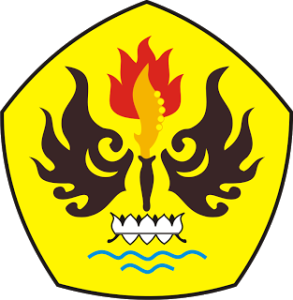 PROGRAM MAGISTER MANAJEMENFAKULTAS PASCASARJANAUNIVERSITAS PASUNDANBANDUNG2018